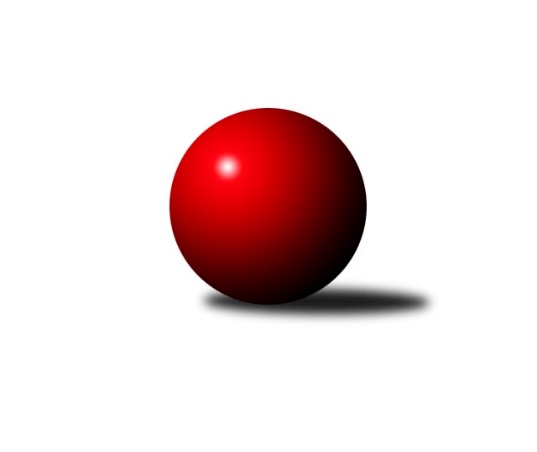 Č.14Ročník 2017/2018	23.5.2024 Krajský přebor KV 2017/2018Statistika 14. kolaTabulka družstev:		družstvo	záp	výh	rem	proh	skore	sety	průměr	body	plné	dorážka	chyby	1.	Jiskra Hazlov˝B˝	14	11	0	3	145 : 79 	(96.0 : 72.0)	2543	22	1747	796	34.7	2.	Slovan K.Vary˝B˝	14	10	1	3	145 : 79 	(108.0 : 60.0)	2490	21	1724	766	35.9	3.	Jiskra Šabina	14	10	0	4	137 : 87 	(92.5 : 75.5)	2504	20	1743	761	43	4.	Sokol Teplá	14	9	1	4	133 : 91 	(92.5 : 75.5)	2453	19	1723	730	33.5	5.	Kuželky Aš˝B˝	14	9	0	5	127 : 97 	(92.5 : 75.5)	2514	18	1726	788	37.1	6.	Lokomotiva Cheb˝C˝	15	7	0	8	113 : 127 	(85.5 : 94.5)	2425	14	1700	725	42	7.	TJ Lomnice˝C˝	14	6	1	7	111 : 113 	(82.0 : 86.0)	2422	13	1693	729	48.4	8.	Slavia Karlovy Vary	14	5	1	8	108 : 116 	(86.5 : 81.5)	2432	11	1702	731	42.9	9.	Lokomotiva Cheb˝D˝	15	5	1	9	105 : 135 	(83.0 : 97.0)	2335	11	1638	697	46.6	10.	SKK K.Vary˝B˝	14	4	0	10	84 : 140 	(72.5 : 95.5)	2408	8	1677	731	40.2	11.	SKK K.Vary˝C˝	14	3	1	10	86 : 138 	(71.0 : 97.0)	2349	7	1670	679	57.9	12.	TJ Jáchymov˝B˝	14	3	0	11	66 : 158 	(58.0 : 110.0)	2393	6	1685	707	49.5Tabulka doma:		družstvo	záp	výh	rem	proh	skore	sety	průměr	body	maximum	minimum	1.	Lokomotiva Cheb˝C˝	7	6	0	1	80 : 32 	(51.0 : 33.0)	2560	12	2639	2485	2.	Slovan K.Vary˝B˝	7	6	0	1	80 : 32 	(56.5 : 27.5)	2499	12	2583	2366	3.	Jiskra Šabina	7	6	0	1	79 : 33 	(49.5 : 34.5)	2439	12	2497	2377	4.	Kuželky Aš˝B˝	8	6	0	2	77 : 51 	(55.5 : 40.5)	2500	12	2608	2379	5.	TJ Lomnice˝C˝	7	5	1	1	73 : 39 	(49.0 : 35.0)	2417	11	2466	2359	6.	Sokol Teplá	7	5	1	1	71 : 41 	(47.0 : 37.0)	2567	11	2635	2520	7.	Jiskra Hazlov˝B˝	7	5	0	2	69 : 43 	(51.0 : 33.0)	2601	10	2682	2494	8.	Lokomotiva Cheb˝D˝	8	4	1	3	68 : 60 	(51.5 : 44.5)	2505	9	2591	2413	9.	Slavia Karlovy Vary	6	4	0	2	60 : 36 	(44.0 : 28.0)	2375	8	2563	1975	10.	SKK K.Vary˝C˝	7	3	0	4	60 : 52 	(46.5 : 37.5)	2414	6	2498	2297	11.	TJ Jáchymov˝B˝	7	3	0	4	53 : 59 	(38.5 : 45.5)	2403	6	2489	2323	12.	SKK K.Vary˝B˝	7	2	0	5	42 : 70 	(34.0 : 50.0)	2456	4	2507	2330Tabulka venku:		družstvo	záp	výh	rem	proh	skore	sety	průměr	body	maximum	minimum	1.	Jiskra Hazlov˝B˝	7	6	0	1	76 : 36 	(45.0 : 39.0)	2533	12	2618	2426	2.	Slovan K.Vary˝B˝	7	4	1	2	65 : 47 	(51.5 : 32.5)	2498	9	2653	2362	3.	Sokol Teplá	7	4	0	3	62 : 50 	(45.5 : 38.5)	2430	8	2501	2387	4.	Jiskra Šabina	7	4	0	3	58 : 54 	(43.0 : 41.0)	2515	8	2697	2389	5.	Kuželky Aš˝B˝	6	3	0	3	50 : 46 	(37.0 : 35.0)	2517	6	2634	2402	6.	SKK K.Vary˝B˝	7	2	0	5	42 : 70 	(38.5 : 45.5)	2410	4	2510	2295	7.	Slavia Karlovy Vary	8	1	1	6	48 : 80 	(42.5 : 53.5)	2441	3	2517	2347	8.	TJ Lomnice˝C˝	7	1	0	6	38 : 74 	(33.0 : 51.0)	2423	2	2511	2347	9.	Lokomotiva Cheb˝D˝	7	1	0	6	37 : 75 	(31.5 : 52.5)	2321	2	2419	2233	10.	Lokomotiva Cheb˝C˝	8	1	0	7	33 : 95 	(34.5 : 61.5)	2424	2	2579	2293	11.	SKK K.Vary˝C˝	7	0	1	6	26 : 86 	(24.5 : 59.5)	2349	1	2473	2182	12.	TJ Jáchymov˝B˝	7	0	0	7	13 : 99 	(19.5 : 64.5)	2391	0	2500	2215Tabulka podzimní části:		družstvo	záp	výh	rem	proh	skore	sety	průměr	body	doma	venku	1.	Jiskra Šabina	11	9	0	2	117 : 59 	(76.0 : 56.0)	2545	18 	6 	0 	1 	3 	0 	1	2.	Jiskra Hazlov˝B˝	11	9	0	2	111 : 65 	(76.5 : 55.5)	2541	18 	4 	0 	1 	5 	0 	1	3.	Slovan K.Vary˝B˝	11	8	1	2	113 : 63 	(86.0 : 46.0)	2482	17 	5 	0 	1 	3 	1 	1	4.	Kuželky Aš˝B˝	11	7	0	4	101 : 75 	(70.5 : 61.5)	2519	14 	6 	0 	1 	1 	0 	3	5.	Sokol Teplá	11	6	1	4	101 : 75 	(70.5 : 61.5)	2453	13 	3 	1 	1 	3 	0 	3	6.	Lokomotiva Cheb˝C˝	11	6	0	5	85 : 91 	(60.0 : 72.0)	2386	12 	5 	0 	1 	1 	0 	4	7.	TJ Lomnice˝C˝	11	5	1	5	93 : 83 	(68.5 : 63.5)	2418	11 	4 	1 	1 	1 	0 	4	8.	Slavia Karlovy Vary	11	3	1	7	84 : 92 	(67.5 : 64.5)	2418	7 	2 	0 	2 	1 	1 	5	9.	Lokomotiva Cheb˝D˝	11	3	1	7	71 : 105 	(62.5 : 69.5)	2318	7 	2 	1 	2 	1 	0 	5	10.	SKK K.Vary˝B˝	11	3	0	8	64 : 112 	(57.0 : 75.0)	2408	6 	1 	0 	4 	2 	0 	4	11.	SKK K.Vary˝C˝	11	2	1	8	64 : 112 	(52.0 : 80.0)	2344	5 	2 	0 	3 	0 	1 	5	12.	TJ Jáchymov˝B˝	11	2	0	9	52 : 124 	(45.0 : 87.0)	2401	4 	2 	0 	3 	0 	0 	6Tabulka jarní části:		družstvo	záp	výh	rem	proh	skore	sety	průměr	body	doma	venku	1.	Sokol Teplá	3	3	0	0	32 : 16 	(22.0 : 14.0)	2518	6 	2 	0 	0 	1 	0 	0 	2.	Jiskra Hazlov˝B˝	3	2	0	1	34 : 14 	(19.5 : 16.5)	2568	4 	1 	0 	1 	1 	0 	0 	3.	Slovan K.Vary˝B˝	3	2	0	1	32 : 16 	(22.0 : 14.0)	2518	4 	1 	0 	0 	1 	0 	1 	4.	Kuželky Aš˝B˝	3	2	0	1	26 : 22 	(22.0 : 14.0)	2513	4 	0 	0 	1 	2 	0 	0 	5.	Lokomotiva Cheb˝D˝	4	2	0	2	34 : 30 	(20.5 : 27.5)	2472	4 	2 	0 	1 	0 	0 	1 	6.	Slavia Karlovy Vary	3	2	0	1	24 : 24 	(19.0 : 17.0)	2462	4 	2 	0 	0 	0 	0 	1 	7.	SKK K.Vary˝C˝	3	1	0	2	22 : 26 	(19.0 : 17.0)	2452	2 	1 	0 	1 	0 	0 	1 	8.	Lokomotiva Cheb˝C˝	4	1	0	3	28 : 36 	(25.5 : 22.5)	2531	2 	1 	0 	0 	0 	0 	3 	9.	Jiskra Šabina	3	1	0	2	20 : 28 	(16.5 : 19.5)	2439	2 	0 	0 	0 	1 	0 	2 	10.	SKK K.Vary˝B˝	3	1	0	2	20 : 28 	(15.5 : 20.5)	2438	2 	1 	0 	1 	0 	0 	1 	11.	TJ Lomnice˝C˝	3	1	0	2	18 : 30 	(13.5 : 22.5)	2420	2 	1 	0 	0 	0 	0 	2 	12.	TJ Jáchymov˝B˝	3	1	0	2	14 : 34 	(13.0 : 23.0)	2351	2 	1 	0 	1 	0 	0 	1 Zisk bodů pro družstvo:		jméno hráče	družstvo	body	zápasy	v %	dílčí body	sety	v %	1.	Petr Jedlička ml. 	Kuželky Aš˝B˝ 	28	/	14	(100%)		/		(%)	2.	Daniela Stašová 	Slovan K.Vary˝B˝ 	24	/	13	(92%)		/		(%)	3.	Petr Haken 	Jiskra Hazlov˝B˝ 	22	/	12	(92%)		/		(%)	4.	Martin Mojžíš 	Slavia Karlovy Vary 	22	/	13	(85%)		/		(%)	5.	Jiří Jaroš 	Lokomotiva Cheb˝D˝ 	21	/	15	(70%)		/		(%)	6.	Jana Komancová 	Jiskra Hazlov˝B˝ 	20	/	12	(83%)		/		(%)	7.	Radek Cimbala 	Slavia Karlovy Vary 	20	/	14	(71%)		/		(%)	8.	Miroslav Budil 	Lokomotiva Cheb˝C˝ 	20	/	14	(71%)		/		(%)	9.	Jiří Flejšar 	TJ Lomnice˝C˝ 	20	/	14	(71%)		/		(%)	10.	Eduard Seidl 	Jiskra Šabina 	19	/	13	(73%)		/		(%)	11.	Michael Wittwar 	Jiskra Hazlov˝B˝ 	18	/	11	(82%)		/		(%)	12.	Zdeněk Pavlík 	Slavia Karlovy Vary 	18	/	11	(82%)		/		(%)	13.	Václav Zeman 	SKK K.Vary˝B˝ 	18	/	13	(69%)		/		(%)	14.	Petr Lidmila 	TJ Lomnice˝C˝ 	18	/	14	(64%)		/		(%)	15.	Pavel Pazdera 	SKK K.Vary˝C˝ 	16	/	10	(80%)		/		(%)	16.	Miroslav Handšuh 	Slovan K.Vary˝B˝ 	16	/	11	(73%)		/		(%)	17.	Zdeňka Zmeškalová 	Slovan K.Vary˝B˝ 	16	/	11	(73%)		/		(%)	18.	Jaromír Valenta 	Sokol Teplá 	16	/	12	(67%)		/		(%)	19.	Pavel Schubert 	Lokomotiva Cheb˝D˝ 	16	/	13	(62%)		/		(%)	20.	Jiří Velek 	Sokol Teplá 	16	/	13	(62%)		/		(%)	21.	Vítězslav Vodehnal 	SKK K.Vary˝B˝ 	16	/	14	(57%)		/		(%)	22.	Miroslav Pešťák 	Sokol Teplá 	16	/	14	(57%)		/		(%)	23.	Pavel Feksa 	Lokomotiva Cheb˝D˝ 	16	/	14	(57%)		/		(%)	24.	Helena Gladavská 	Lokomotiva Cheb˝D˝ 	16	/	15	(53%)		/		(%)	25.	Vladislav Urban 	Kuželky Aš˝B˝ 	15	/	12	(63%)		/		(%)	26.	Miroslava Poláčková 	Sokol Teplá 	15	/	13	(58%)		/		(%)	27.	Pavel Kučera 	Jiskra Šabina 	14	/	10	(70%)		/		(%)	28.	Petr Bohmann 	Jiskra Hazlov˝B˝ 	14	/	12	(58%)		/		(%)	29.	Lubomír Hromada 	TJ Lomnice˝C˝ 	14	/	12	(58%)		/		(%)	30.	Jaromír Černý 	Jiskra Šabina 	14	/	13	(54%)		/		(%)	31.	Petr Málek 	Lokomotiva Cheb˝C˝ 	14	/	13	(54%)		/		(%)	32.	Václav Čechura 	SKK K.Vary˝B˝ 	14	/	14	(50%)		/		(%)	33.	Jan Mandák 	Sokol Teplá 	14	/	14	(50%)		/		(%)	34.	Stanislav Pelc 	TJ Jáchymov˝B˝ 	12	/	10	(60%)		/		(%)	35.	Libor Kupka 	SKK K.Vary˝C˝ 	12	/	12	(50%)		/		(%)	36.	Roman Bláha 	Jiskra Šabina 	12	/	13	(46%)		/		(%)	37.	Dagmar Jedličková 	Kuželky Aš˝B˝ 	12	/	13	(46%)		/		(%)	38.	Václav Veselý 	Kuželky Aš˝B˝ 	12	/	13	(46%)		/		(%)	39.	Johannes Luster 	Slovan K.Vary˝B˝ 	12	/	14	(43%)		/		(%)	40.	Vladimír Veselý st.	Kuželky Aš˝B˝ 	12	/	14	(43%)		/		(%)	41.	František Průša 	Slovan K.Vary˝B˝ 	10	/	5	(100%)		/		(%)	42.	František Seidl 	Jiskra Šabina 	10	/	7	(71%)		/		(%)	43.	Štefan Mrenica 	TJ Jáchymov˝B˝ 	10	/	8	(63%)		/		(%)	44.	Zdeněk Chmel 	Slavia Karlovy Vary 	10	/	9	(56%)		/		(%)	45.	Vladimír Krýsl 	Lokomotiva Cheb˝C˝ 	10	/	11	(45%)		/		(%)	46.	Miroslav Špaček 	SKK K.Vary˝C˝ 	10	/	12	(42%)		/		(%)	47.	Jana Hamrová 	Lokomotiva Cheb˝C˝ 	10	/	13	(38%)		/		(%)	48.	Vladimír Maxa 	TJ Jáchymov˝B˝ 	9	/	12	(38%)		/		(%)	49.	Pavel Repčik 	Jiskra Hazlov˝B˝ 	9	/	13	(35%)		/		(%)	50.	Luboš Axamský 	Sokol Teplá 	8	/	7	(57%)		/		(%)	51.	Petr Beseda 	Slovan K.Vary˝B˝ 	8	/	7	(57%)		/		(%)	52.	Jiří Beneš 	Jiskra Šabina 	8	/	7	(57%)		/		(%)	53.	Tomáš Beck ml. ml.	Slovan K.Vary˝B˝ 	8	/	8	(50%)		/		(%)	54.	Jiří Beneš ml. ml.	Jiskra Šabina 	8	/	10	(40%)		/		(%)	55.	Daniel Hussar 	Lokomotiva Cheb˝D˝ 	8	/	10	(40%)		/		(%)	56.	Vladimír Lukeš 	TJ Jáchymov˝B˝ 	8	/	11	(36%)		/		(%)	57.	Kamil Bláha 	Jiskra Hazlov˝B˝ 	8	/	12	(33%)		/		(%)	58.	Ondřej Černohous 	Slavia Karlovy Vary 	8	/	13	(31%)		/		(%)	59.	Martina Sobotková 	SKK K.Vary˝B˝ 	8	/	13	(31%)		/		(%)	60.	Jiří Gabriško 	SKK K.Vary˝C˝ 	8	/	14	(29%)		/		(%)	61.	Blanka Pešková 	SKK K.Vary˝B˝ 	8	/	14	(29%)		/		(%)	62.	Václav Šnajdr 	SKK K.Vary˝C˝ 	8	/	14	(29%)		/		(%)	63.	Bohumil Vyleťal 	Lokomotiva Cheb˝C˝ 	7	/	6	(58%)		/		(%)	64.	Růžena Kovačíková 	TJ Lomnice˝C˝ 	6	/	4	(75%)		/		(%)	65.	Tomáš Seidl 	Jiskra Šabina 	6	/	4	(75%)		/		(%)	66.	Gerhard Brandl 	Jiskra Šabina 	6	/	6	(50%)		/		(%)	67.	Miroslava Boková 	Sokol Teplá 	6	/	7	(43%)		/		(%)	68.	Josef Volf 	TJ Lomnice˝C˝ 	6	/	8	(38%)		/		(%)	69.	Ladislav Martínek 	TJ Jáchymov˝B˝ 	6	/	8	(38%)		/		(%)	70.	Andrea Špačková 	Jiskra Hazlov˝B˝ 	6	/	9	(33%)		/		(%)	71.	Zdeněk Loveček 	SKK K.Vary˝B˝ 	6	/	10	(30%)		/		(%)	72.	František Mazák ml. ml.	Kuželky Aš˝B˝ 	6	/	10	(30%)		/		(%)	73.	Pavel Pokorný 	Lokomotiva Cheb˝C˝ 	6	/	11	(27%)		/		(%)	74.	Vladimír Černohous 	Slavia Karlovy Vary 	6	/	12	(25%)		/		(%)	75.	Eva Nováčková 	Lokomotiva Cheb˝C˝ 	6	/	14	(21%)		/		(%)	76.	Blanka Martinková 	SKK K.Vary˝C˝ 	6	/	14	(21%)		/		(%)	77.	Jan Bartoš 	Jiskra Hazlov˝B˝ 	4	/	2	(100%)		/		(%)	78.	Rudolf Schmmer 	TJ Lomnice˝C˝ 	4	/	3	(67%)		/		(%)	79.	Václav Mašek 	Kuželky Aš˝B˝ 	4	/	4	(50%)		/		(%)	80.	Albert Kupčík 	TJ Lomnice˝C˝ 	4	/	4	(50%)		/		(%)	81.	Jiří Mitáček st.	SKK K.Vary˝C˝ 	4	/	5	(40%)		/		(%)	82.	Jiří Kočan 	SKK K.Vary˝B˝ 	4	/	6	(33%)		/		(%)	83.	Petr Kocifaj 	TJ Jáchymov˝B˝ 	4	/	6	(33%)		/		(%)	84.	Marcel Toužimský 	Slovan K.Vary˝B˝ 	3	/	4	(38%)		/		(%)	85.	Petr Janda 	TJ Lomnice˝C˝ 	3	/	6	(25%)		/		(%)	86.	Jiří Šeda 	TJ Jáchymov˝B˝ 	3	/	7	(21%)		/		(%)	87.	František Mazák nml. nejml.	Kuželky Aš˝B˝ 	2	/	1	(100%)		/		(%)	88.	Miroslav Vlček 	TJ Jáchymov˝B˝ 	2	/	1	(100%)		/		(%)	89.	Pavel Přerost 	TJ Lomnice˝C˝ 	2	/	1	(100%)		/		(%)	90.	Monika Maňenová 	TJ Lomnice˝C˝ 	2	/	2	(50%)		/		(%)	91.	Adolf Klepáček 	Lokomotiva Cheb˝D˝ 	2	/	2	(50%)		/		(%)	92.	Michaela Čejková 	Slovan K.Vary˝B˝ 	2	/	3	(33%)		/		(%)	93.	Rostislav Milota 	Sokol Teplá 	2	/	3	(33%)		/		(%)	94.	Michal Hric 	Lokomotiva Cheb˝D˝ 	2	/	4	(25%)		/		(%)	95.	Robert Žalud 	Slovan K.Vary˝B˝ 	2	/	4	(25%)		/		(%)	96.	Ivan Rambousek 	Lokomotiva Cheb˝D˝ 	2	/	5	(20%)		/		(%)	97.	Štefan Cimbala 	Slavia Karlovy Vary 	2	/	9	(11%)		/		(%)	98.	Josef Zvěřina 	TJ Lomnice˝C˝ 	2	/	10	(10%)		/		(%)	99.	Jan Adam 	Lokomotiva Cheb˝D˝ 	2	/	12	(8%)		/		(%)	100.	Josef Vančo 	SKK K.Vary˝B˝ 	0	/	1	(0%)		/		(%)	101.	Jiří Matoušek 	Lokomotiva Cheb˝D˝ 	0	/	1	(0%)		/		(%)	102.	Hedvika Besedová 	Slovan K.Vary˝B˝ 	0	/	1	(0%)		/		(%)	103.	Jana Lukášková 	Sokol Teplá 	0	/	1	(0%)		/		(%)	104.	Radek Cholopok 	TJ Lomnice˝C˝ 	0	/	1	(0%)		/		(%)	105.	Štěpán Pilnáček 	Slavia Karlovy Vary 	0	/	1	(0%)		/		(%)	106.	Antonín Tóth 	TJ Jáchymov˝B˝ 	0	/	2	(0%)		/		(%)	107.	Miroslav Toka 	SKK K.Vary˝C˝ 	0	/	2	(0%)		/		(%)	108.	Jitka Laudátová 	Kuželky Aš˝B˝ 	0	/	2	(0%)		/		(%)	109.	Andrea Ječmenová 	TJ Lomnice˝C˝ 	0	/	2	(0%)		/		(%)	110.	Hana Makarová 	TJ Jáchymov˝B˝ 	0	/	3	(0%)		/		(%)	111.	Vlastimil Čegan 	TJ Jáchymov˝B˝ 	0	/	10	(0%)		/		(%)Průměry na kuželnách:		kuželna	průměr	plné	dorážka	chyby	výkon na hráče	1.	Hazlov, 1-4	2567	1761	806	41.6	(427.9)	2.	Sokol Teplá, 1-4	2531	1737	794	32.5	(422.0)	3.	Lokomotiva Cheb, 1-2	2508	1734	774	39.6	(418.2)	4.	Kuželky Aš, 1-4	2457	1699	758	43.8	(409.7)	5.	Karlovy Vary, 1-4	2445	1714	730	43.2	(407.5)	6.	Jáchymov, 1-2	2417	1690	727	44.4	(403.0)	7.	TJ Šabina, 1-2	2400	1686	714	49.5	(400.1)	8.	Lomnice, 1-4	2384	1691	693	56.3	(397.5)	9.	Hotel Nautilus Chodov, 1-2	2363	1644	719	40.3	(393.9)Nejlepší výkony na kuželnách:Hazlov, 1-4Jiskra Šabina	2697	11. kolo	Daniela Stašová 	Slovan K.Vary˝B˝	499	12. koloJiskra Hazlov˝B˝	2682	11. kolo	Petr Jedlička ml. 	Kuželky Aš˝B˝	497	1. koloSlovan K.Vary˝B˝	2653	12. kolo	Petr Haken 	Jiskra Hazlov˝B˝	486	11. koloJiskra Hazlov˝B˝	2652	12. kolo	Petr Haken 	Jiskra Hazlov˝B˝	486	12. koloJiskra Hazlov˝B˝	2649	1. kolo	Michael Wittwar 	Jiskra Hazlov˝B˝	477	5. koloKuželky Aš˝B˝	2634	1. kolo	Michael Wittwar 	Jiskra Hazlov˝B˝	474	1. koloJiskra Hazlov˝B˝	2596	3. kolo	Pavel Kučera 	Jiskra Šabina	472	11. koloJiskra Hazlov˝B˝	2586	8. kolo	Roman Bláha 	Jiskra Šabina	468	11. koloJiskra Hazlov˝B˝	2549	5. kolo	Petr Haken 	Jiskra Hazlov˝B˝	466	1. koloTJ Jáchymov˝B˝	2500	8. kolo	Eduard Seidl 	Jiskra Šabina	461	11. koloSokol Teplá, 1-4Sokol Teplá	2635	13. kolo	Jaromír Valenta 	Sokol Teplá	486	4. koloSokol Teplá	2616	4. kolo	Jaromír Valenta 	Sokol Teplá	480	2. koloSokol Teplá	2583	12. kolo	Miroslava Boková 	Sokol Teplá	473	13. koloLokomotiva Cheb˝C˝	2579	12. kolo	Radek Cimbala 	Slavia Karlovy Vary	463	6. koloSokol Teplá	2565	2. kolo	Jaromír Valenta 	Sokol Teplá	458	13. koloSlovan K.Vary˝B˝	2563	8. kolo	Miroslav Budil 	Lokomotiva Cheb˝C˝	457	12. koloJiskra Hazlov˝B˝	2546	4. kolo	Petr Haken 	Jiskra Hazlov˝B˝	454	4. koloSokol Teplá	2530	8. kolo	Martin Mojžíš 	Slavia Karlovy Vary	453	6. koloSokol Teplá	2521	11. kolo	Miroslava Boková 	Sokol Teplá	450	8. koloSokol Teplá	2520	6. kolo	Luboš Axamský 	Sokol Teplá	449	11. koloLokomotiva Cheb, 1-2Lokomotiva Cheb˝C˝	2639	13. kolo	Miroslav Budil 	Lokomotiva Cheb˝C˝	499	10. koloJiskra Hazlov˝B˝	2618	7. kolo	Miroslav Budil 	Lokomotiva Cheb˝C˝	490	11. koloLokomotiva Cheb˝C˝	2607	2. kolo	Miroslav Budil 	Lokomotiva Cheb˝C˝	490	13. koloLokomotiva Cheb˝D˝	2591	9. kolo	Miroslav Budil 	Lokomotiva Cheb˝C˝	481	2. koloLokomotiva Cheb˝C˝	2555	6. kolo	Jiří Jaroš 	Lokomotiva Cheb˝D˝	472	9. koloLokomotiva Cheb˝C˝	2551	10. kolo	Petr Jedlička ml. 	Kuželky Aš˝B˝	471	8. koloLokomotiva Cheb˝D˝	2550	12. kolo	Pavel Schubert 	Lokomotiva Cheb˝D˝	466	12. koloJiskra Šabina	2538	14. kolo	Michael Wittwar 	Jiskra Hazlov˝B˝	465	7. koloLokomotiva Cheb˝C˝	2522	11. kolo	Radek Cimbala 	Slavia Karlovy Vary	465	12. koloSlavia Karlovy Vary	2517	12. kolo	Petr Haken 	Jiskra Hazlov˝B˝	463	7. koloKuželky Aš, 1-4Jiskra Šabina	2643	4. kolo	Petr Jedlička ml. 	Kuželky Aš˝B˝	504	3. koloKuželky Aš˝B˝	2608	2. kolo	Petr Jedlička ml. 	Kuželky Aš˝B˝	475	13. koloJiskra Hazlov˝B˝	2563	13. kolo	Jana Komancová 	Jiskra Hazlov˝B˝	469	13. koloKuželky Aš˝B˝	2539	3. kolo	Petr Jedlička ml. 	Kuželky Aš˝B˝	469	7. koloKuželky Aš˝B˝	2532	6. kolo	Petr Jedlička ml. 	Kuželky Aš˝B˝	466	9. koloKuželky Aš˝B˝	2525	13. kolo	Petr Jedlička ml. 	Kuželky Aš˝B˝	465	6. koloKuželky Aš˝B˝	2506	7. kolo	Radek Cimbala 	Slavia Karlovy Vary	464	3. koloKuželky Aš˝B˝	2481	4. kolo	Pavel Kučera 	Jiskra Šabina	462	4. koloSlavia Karlovy Vary	2479	3. kolo	Petr Jedlička ml. 	Kuželky Aš˝B˝	461	4. koloKuželky Aš˝B˝	2431	9. kolo	Václav Mašek 	Kuželky Aš˝B˝	460	2. koloKarlovy Vary, 1-4Jiskra Hazlov˝B˝	2588	10. kolo	Petr Jedlička ml. 	Kuželky Aš˝B˝	489	12. koloSlovan K.Vary˝B˝	2583	7. kolo	Johannes Luster 	Slovan K.Vary˝B˝	483	7. koloKuželky Aš˝B˝	2570	12. kolo	Petr Haken 	Jiskra Hazlov˝B˝	483	10. koloSlovan K.Vary˝B˝	2568	10. kolo	Václav Čechura 	SKK K.Vary˝B˝	468	8. koloSlovan K.Vary˝B˝	2565	11. kolo	Pavel Kučera 	Jiskra Šabina	462	8. koloJiskra Hazlov˝B˝	2550	6. kolo	Václav Čechura 	SKK K.Vary˝B˝	457	11. koloSlovan K.Vary˝B˝	2544	9. kolo	Michael Wittwar 	Jiskra Hazlov˝B˝	455	6. koloSlovan K.Vary˝B˝	2538	13. kolo	Miroslav Handšuh 	Slovan K.Vary˝B˝	453	2. koloSlavia Karlovy Vary	2511	8. kolo	Petr Jedlička ml. 	Kuželky Aš˝B˝	452	5. koloSKK K.Vary˝B˝	2507	12. kolo	Václav Zeman 	SKK K.Vary˝B˝	451	4. koloJáchymov, 1-2TJ Jáchymov˝B˝	2489	11. kolo	Petr Jedlička ml. 	Kuželky Aš˝B˝	492	14. koloTJ Jáchymov˝B˝	2466	3. kolo	Robert Žalud 	Slovan K.Vary˝B˝	449	1. koloSlovan K.Vary˝B˝	2464	1. kolo	Miroslav Vlček 	TJ Jáchymov˝B˝	448	12. koloSKK K.Vary˝B˝	2455	7. kolo	Petr Lidmila 	TJ Lomnice˝C˝	442	3. koloKuželky Aš˝B˝	2445	14. kolo	Václav Zeman 	SKK K.Vary˝B˝	442	7. koloTJ Lomnice˝C˝	2434	3. kolo	Štefan Mrenica 	TJ Jáchymov˝B˝	438	11. koloTJ Jáchymov˝B˝	2431	7. kolo	Petr Beseda 	Slovan K.Vary˝B˝	436	1. koloSlavia Karlovy Vary	2427	11. kolo	Ladislav Martínek 	TJ Jáchymov˝B˝	435	3. koloSokol Teplá	2416	5. kolo	Ladislav Martínek 	TJ Jáchymov˝B˝	432	5. koloTJ Jáchymov˝B˝	2399	12. kolo	Vítězslav Vodehnal 	SKK K.Vary˝B˝	432	7. koloTJ Šabina, 1-2Jiskra Šabina	2497	9. kolo	Pavel Kučera 	Jiskra Šabina	456	9. koloJiskra Šabina	2460	3. kolo	Roman Bláha 	Jiskra Šabina	450	3. koloJiskra Šabina	2456	10. kolo	Pavel Přerost 	TJ Lomnice˝C˝	448	5. koloJiskra Šabina	2449	2. kolo	Jaromír Černý 	Jiskra Šabina	441	7. koloJiskra Šabina	2441	7. kolo	Jaromír Černý 	Jiskra Šabina	440	2. koloSlovan K.Vary˝B˝	2430	3. kolo	Petr Beseda 	Slovan K.Vary˝B˝	439	3. koloSokol Teplá	2405	7. kolo	Rudolf Schmmer 	TJ Lomnice˝C˝	433	5. koloTJ Jáchymov˝B˝	2401	10. kolo	Eduard Seidl 	Jiskra Šabina	433	9. koloTJ Lomnice˝C˝	2398	5. kolo	Miroslav Pešťák 	Sokol Teplá	431	7. koloJiskra Šabina	2390	1. kolo	Eduard Seidl 	Jiskra Šabina	429	2. koloLomnice, 1-4Jiskra Hazlov˝B˝	2477	2. kolo	Jiří Flejšar 	TJ Lomnice˝C˝	458	6. koloTJ Lomnice˝C˝	2466	6. kolo	Helena Gladavská 	Lokomotiva Cheb˝D˝	447	8. koloTJ Lomnice˝C˝	2464	9. kolo	Jana Komancová 	Jiskra Hazlov˝B˝	437	2. koloSlovan K.Vary˝B˝	2452	6. kolo	Petr Lidmila 	TJ Lomnice˝C˝	437	2. koloTJ Lomnice˝C˝	2451	13. kolo	Jiří Flejšar 	TJ Lomnice˝C˝	435	13. koloSKK K.Vary˝B˝	2405	13. kolo	Michael Wittwar 	Jiskra Hazlov˝B˝	433	2. koloTJ Lomnice˝C˝	2403	2. kolo	Lubomír Hromada 	TJ Lomnice˝C˝	427	13. koloTJ Lomnice˝C˝	2387	10. kolo	Zdeňka Zmeškalová 	Slovan K.Vary˝B˝	426	6. koloTJ Lomnice˝C˝	2386	8. kolo	Jiří Flejšar 	TJ Lomnice˝C˝	425	8. koloTJ Lomnice˝C˝	2359	4. kolo	Jiří Jaroš 	Lokomotiva Cheb˝D˝	425	8. koloHotel Nautilus Chodov, 1-2Slavia Karlovy Vary	2563	7. kolo	Zdeněk Pavlík 	Slavia Karlovy Vary	454	7. koloSlavia Karlovy Vary	2485	5. kolo	Radek Cimbala 	Slavia Karlovy Vary	453	7. koloJiskra Hazlov˝B˝	2426	9. kolo	Pavel Repčik 	Jiskra Hazlov˝B˝	445	9. koloSlavia Karlovy Vary	2420	14. kolo	Martin Mojžíš 	Slavia Karlovy Vary	443	7. koloSlavia Karlovy Vary	2412	9. kolo	Zdeněk Chmel 	Slavia Karlovy Vary	433	5. koloSlavia Karlovy Vary	2394	13. kolo	Adolf Klepáček 	Lokomotiva Cheb˝D˝	431	10. koloJiskra Šabina	2389	13. kolo	Martin Mojžíš 	Slavia Karlovy Vary	430	14. koloSlovan K.Vary˝B˝	2362	14. kolo	Radek Cimbala 	Slavia Karlovy Vary	426	13. koloLokomotiva Cheb˝D˝	2346	10. kolo	Jiří Beneš 	Jiskra Šabina	425	13. koloLokomotiva Cheb˝C˝	2304	5. kolo	Martin Mojžíš 	Slavia Karlovy Vary	425	5. koloČetnost výsledků:	9.0 : 7.0	2x	8.0 : 8.0	3x	6.0 : 10.0	14x	4.0 : 12.0	6x	3.0 : 13.0	1x	2.0 : 14.0	6x	16.0 : 0.0	6x	14.0 : 2.0	11x	13.0 : 3.0	1x	12.0 : 4.0	15x	11.0 : 5.0	2x	10.0 : 6.0	17x